Vybarvi a vystřihni si náramek z papíru.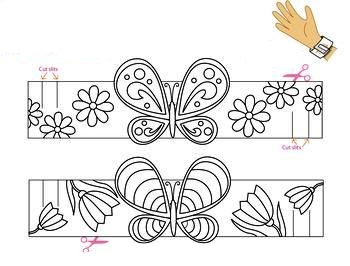 A proč by nemohli mít náramek i kluci?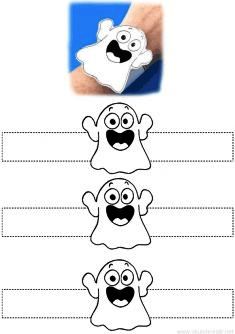 Vyrob si krásnou zimní chaloupku. Třeba v ní bydlí Ježibaba 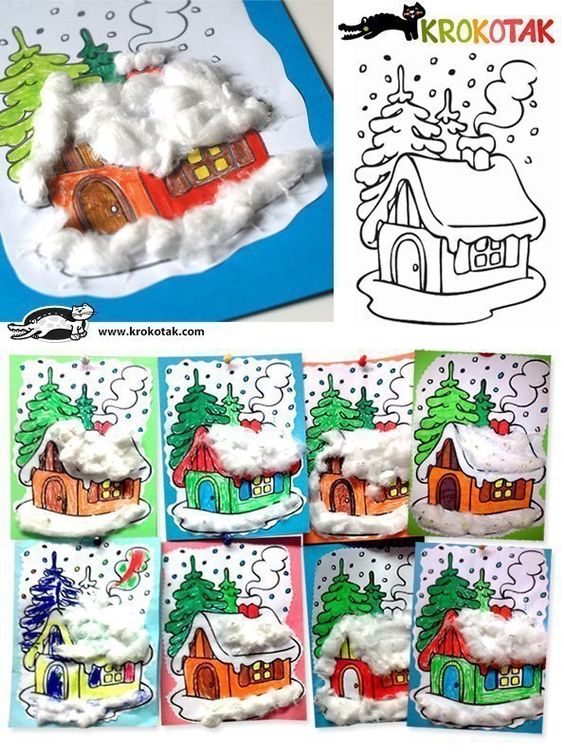 Vystřihni a slož si ledního medvěda 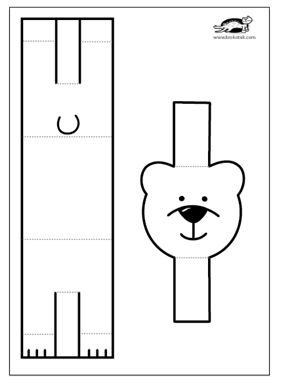 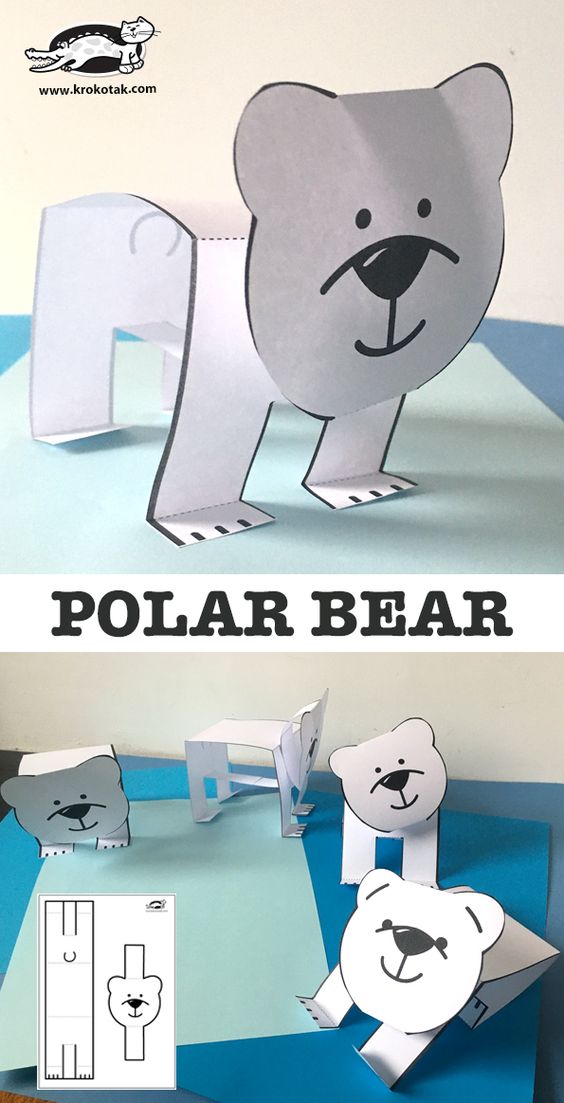 Tohle bychom vytvářeli společně zítra…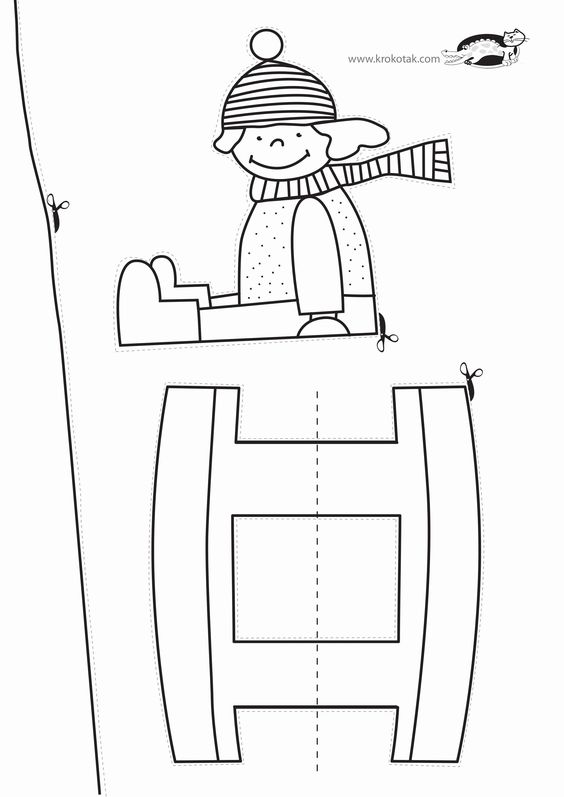 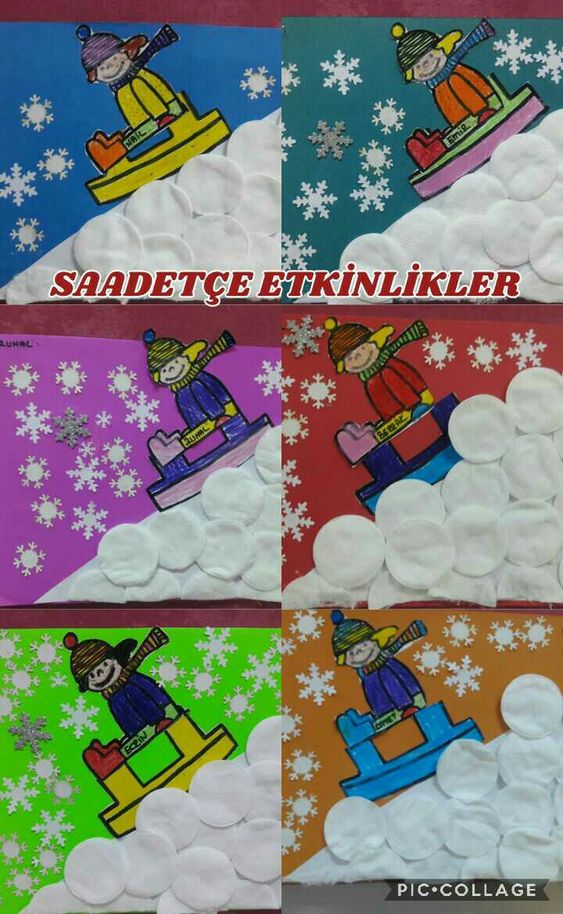 A co lyžaři, ty bychom si vyrobili ve čtvrtek a v pátek.. 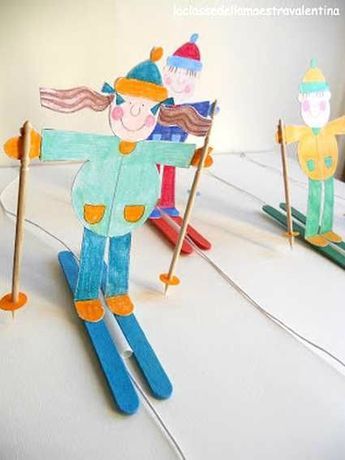 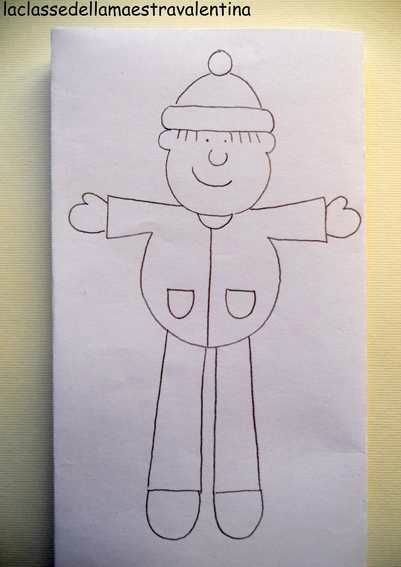 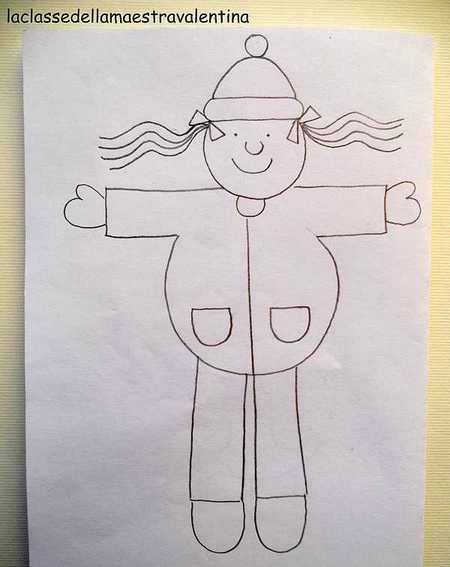 Můžeš si zkusit vyrobit bruslaře, ty bychom si vyrobili nejspíše v pondělí…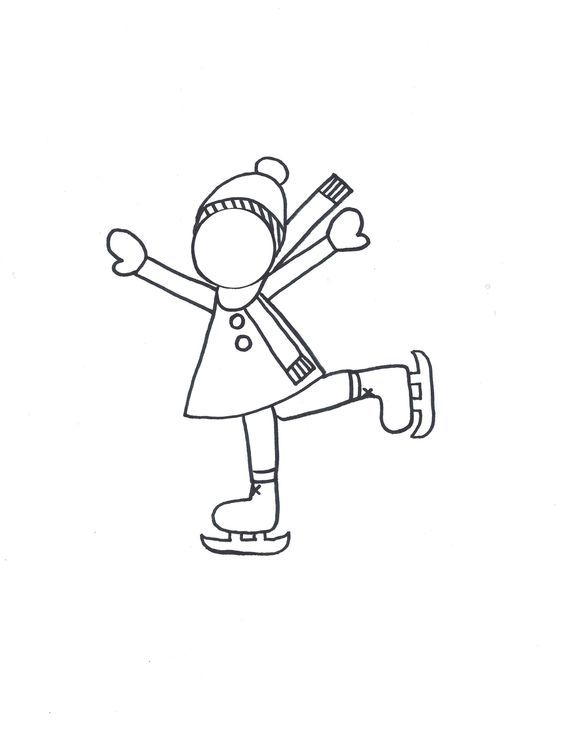 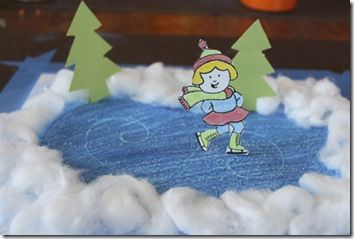 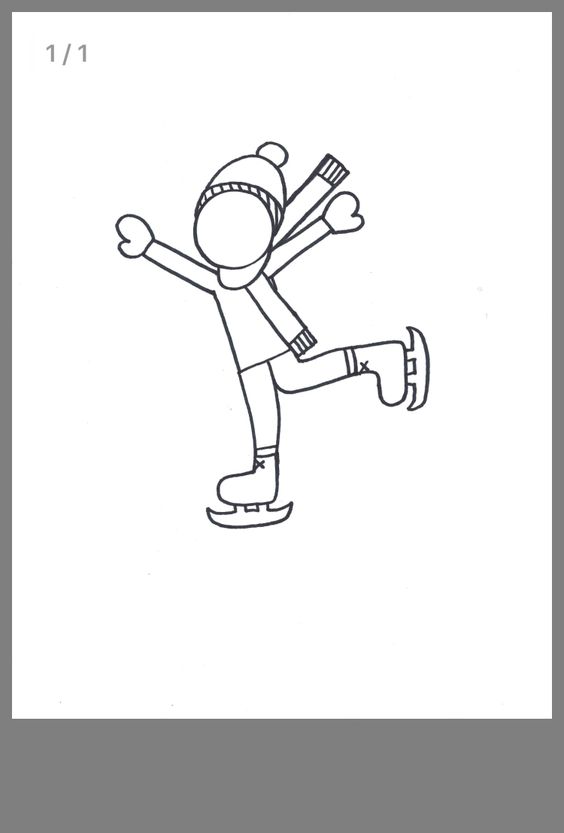 